DECLARAÇÃODeclaro para os devidos fins que,  o projeto foi aprovado pelo pela Comissão de Ética local de acordo com a comprovação do email.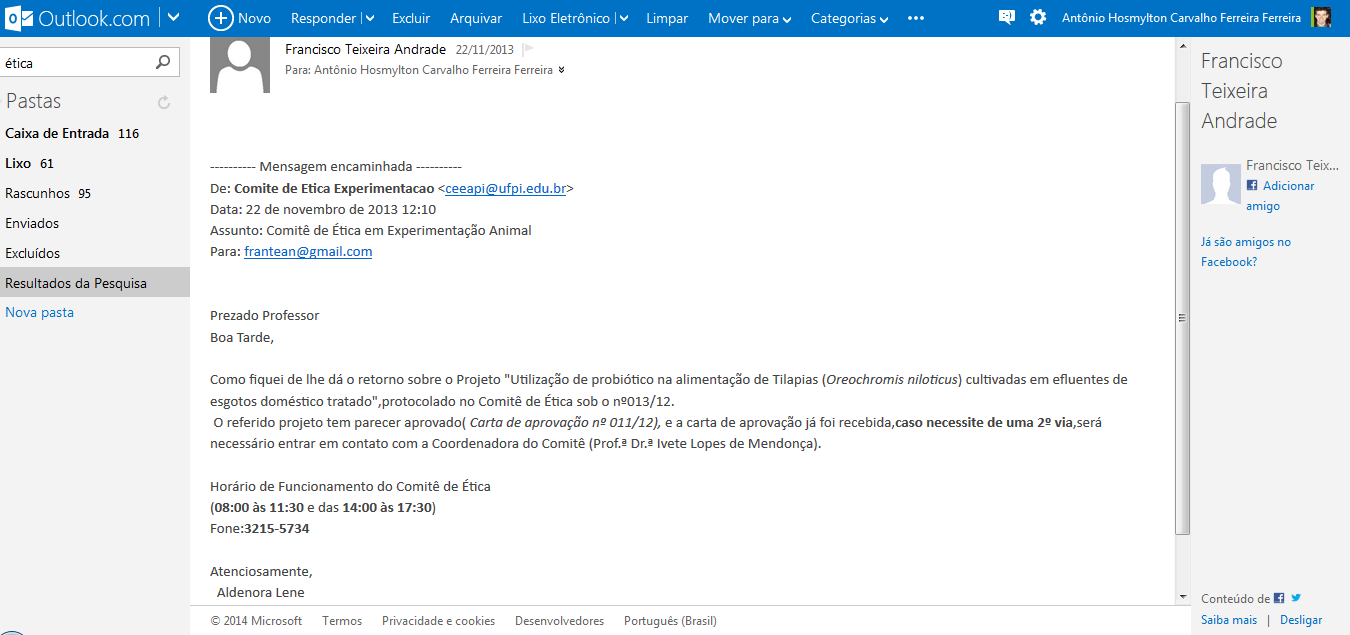 